    ا لاسم :  المستشار /   ابوبكر عبدالسلام السنوسي التومي                                                                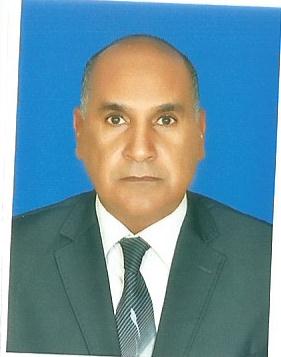 الجنسية :    ليبي                                       الحالة الاجتماعية :   متـزوجتاريخ الميلاد :  4 /11/ 1966 م               مكان الميلاد :    سبها -  ليبياالعنوان  :    سبهــا ---  ليبيـــا                     رقم الهاتف   :    00218914626487                                                               00218923026835     البريد الالكترونى :  atommy12345@gmail.com                                            altommy@aui-edu.usالموضوع //  - اتطلع الى الانضمام الى منصة اريد وذلك لاجل تطوير مهارتى العلمية والعملية والحصول على خبرة اكثر , من                   خلال المشاركة في الدورات والندوات والمؤتمرات وورش العمل .المؤهلات العلمية //-                  ** باحث دكتوراه في مجال (القانون الدولي العام) بالجامعة الامريكية بانديانا  -   2021 / 2022 ( أ ) –  درجة الماجستير Master of Law in Political Scienc – جامعة ديلاوير للعلوم -  في سنة  15 /  سبتمبر / 2014  م( ب) –  الماجستير التخصصي(المهني) في العلاقات الدولية والدبلوماسية .البورد البريطاني للمحترفين الاكاديمية العربية البريطانية           للتعليم العالي – بريطانيا – سنة   6 /  2015 م  -  ممتاز .( ج) -  الد بلوم  في الاعمال الدبلوماسية  والثمثيل القنصلي -  الاكاديمية العربية للعلوم والتكنولوجيا – مصر– اغسطس / 2015 م   ( د ) -   بكالوريوس علوم  (  تخصص علوم  ) - من اكاديمية الدراسات والعلوم الجوية - في مصراتة -  ليبيا – (سنة 1987) –            بتقدير عام  )88,02 % ممتاز )الدورات العلمية // (1)- دورة حاسوب ( ICDL) الرخصة الدولية لقيادة الحاسوب – سبها– سنة 3/ 2014 م (2)- دورة حاسوب ( IC3 ) الشهادة الدولية للحاسب والانترنت– سبها – سنة 7 / 2014 م    (3)- دورة الماستر الإداري بإشراف مركز ماستر العالمي للتدريب والاستشارات (master )- سبها -سنة / 6  /  2014  م                        (4)-  دورة لغة انجليزية -( Beginner )– مركز تعليم اللغات / جامعة سبها- سنة  4/ 2014 م (5)- دورة  ( التعريف بالقانون الدولي الانساني ) – مكتب حقوق الانسان والقانون الدولي الانساني  - بالتعاون مع اللجنة الدولية        للصليب الاحمر – سنة 2014 م .(6) - دورة  (برنامج اعداد مستشاري الشئون السياسية والعلاقات الدبلوماسية والقنصلية)- معهد جنيف لإعداد الدبلوماسيين –        بالتعاون مع(جامعة القاهرة)- مصر- سنة 10/ 2014 م.  (7) - الدورة العامة والمتخصصة في حقوق الانسان / جامعة عين شمس – مركز ايجلا  للتدريب /  مصـر - ديسمبر – 2014 م .(8) - دورة الاتجاهات الحديثة في دراسة القانون الدولي / جامعة عين شمس – مركز ايجلا  للتدريب – مصـر - فبراير 2015 م .(9)- دورة دبلوم التحكيم المهني - المحكمة الدولية لحل النزاعات / مركز المحكمين العرب - مصر- القاهرة  -  9 / 2015م (10) - دورة (التعاون الدولي وإدارة المصالح الاستراتيجية في الاطار الدبلوماسي),مركز إيجلا للتدريب - بالتعاون مع (جامعة عين         شمس مركز التعليم المفتوح)- مصر- سنة  7 / 2016 م.(11) – دورة عبر الانترنت ( التكنولوجيا بهدف النزاهة ) بإعـداد مشـروع الدورة بأمتيـاز ضمـن فريق بأسـم  " تحويل النزاعات          وبنـاء السـلم الدائم باستخـدام التكنولوجيا " المعهد الديمقراطي الوطني  NDI  – بالتعاون مع (جامعة ستانفـورد) امريكـا -           سنة  8...10/ 2016 م.  (12) – دورة في القانون الدولي الانساني وقانون النزاع المسلح من معهد تدريب عمليات السلام 20/8/2017م         - دورة في حقوق الانسان من معهد تدريب عمليات السلام 11 / 9 / 2017م .        - دورة في حقوق الانسان وحفظ السلام من معهد تدريب عمليات السلام 21 / 9 / 2017م .(13) – دورة في نظم ادارة المشاريع / الاكاديمية العربية الدولية – 8/10/2018م .(14) – دورة اعداد في إدارة المشاريع الاحترافية / معهد إدارة المشاريع – بواسطة كروس أوفر للاستشارات / مملكة البحرين           – 5 / 9 / 2019م .اللغــــــــــــة //                  العربية      :    اللغـة الام                  الانجليزية   :     جيــدة                                                                                                                                                           المهارة والخبرة // ( ا ) – العمل كمدرس لمادة ( اسس الهندسة الكهربائية والهندسة اللاسلكية ) في الفترة - من سنة/  2008م  / الى/ 2011م.( ب ) – عضو بمركز المحكمين العرب للتحكيم - بمصر ( مستشار تحكيم مهني ) .( ج ) – عضو بمؤسسة العدل الدولية للدراسات القضائية والدبلوماسية – بمصر .( د ) –  عضو بمنصة أريد للعلماء والخبراء والباحثين الناطقين بالعربية.( هـ ) – خبرة في صياغة العقود الدولية  .                         المشـــاركات // ( أ ) -  المشاركة في حوار الطاولة المستديرة حول ليبيا من اجل المساهمة في دعم السلام والمحافظة على الاستقرار- تحت اشراف          مركز الحوار الانساني السويسري(HD Centre  )– سنة / 2013 م .( ب ) -  المشاركة في مؤتمر الوعي بالقانون ومساعدة ضحايا الارهاب بالوطن العربي  بمقر جامعة الدول العربية بالقاهرة/ مصر            // المركز العربي للوعي بالقانون– 25-27/ 10/ 2015 م ..                                 ( ج ) -  المشاركة في المؤتمر العربي الاول لخبراء التحكيم والعقود الدولية.(معا من أجل العدالة والتنمية المستدامة)/ مصر//           مؤسسة العدل الدولية للدراسات القضائية والدبلوماسية– 7-10/ 10/ 2015 م ..  ( د ) – المشاركة في المؤتمر المنفذ الكترونياً ( القيادة الإدارية الناجحة للأزمات : نموذج لجائحة كورونا ) برعاية معهد الإدارة           العامة – المملكة العربية السعودية 6 رمضان 1441هـ /  29-4-2020م .  (هـ ) – المشاركة في المؤتمر العلمي الدولي للسلام والمساعدات والخدمات الإنسانية – ماليزيا – 24-25/7/2020م                             ــــــــــــــــــــــــــــــــــــــــــــــــــــــــــــــــــــــــــــــــــــــــــــــــــــــــــــــــــــــ